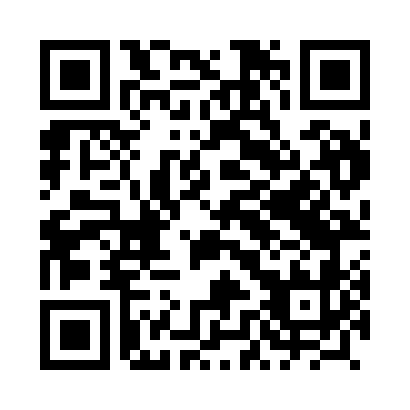 Prayer times for Klementynowo, PolandWed 1 May 2024 - Fri 31 May 2024High Latitude Method: Angle Based RulePrayer Calculation Method: Muslim World LeagueAsar Calculation Method: HanafiPrayer times provided by https://www.salahtimes.comDateDayFajrSunriseDhuhrAsrMaghribIsha1Wed2:355:1512:485:578:2110:522Thu2:345:1312:475:588:2210:533Fri2:335:1112:475:598:2410:544Sat2:325:0912:476:008:2610:545Sun2:325:0712:476:018:2810:556Mon2:315:0612:476:028:2910:567Tue2:305:0412:476:038:3110:568Wed2:295:0212:476:048:3310:579Thu2:285:0012:476:058:3510:5810Fri2:284:5812:476:068:3610:5911Sat2:274:5612:476:078:3810:5912Sun2:264:5512:476:088:4011:0013Mon2:264:5312:476:098:4111:0114Tue2:254:5112:476:108:4311:0115Wed2:244:5012:476:118:4511:0216Thu2:244:4812:476:128:4611:0317Fri2:234:4712:476:138:4811:0418Sat2:224:4512:476:148:5011:0419Sun2:224:4412:476:158:5111:0520Mon2:214:4212:476:168:5311:0621Tue2:214:4112:476:178:5411:0622Wed2:204:3912:476:188:5611:0723Thu2:204:3812:476:188:5711:0824Fri2:194:3712:476:198:5911:0825Sat2:194:3612:476:209:0011:0926Sun2:194:3412:486:219:0111:1027Mon2:184:3312:486:229:0311:1028Tue2:184:3212:486:229:0411:1129Wed2:174:3112:486:239:0511:1230Thu2:174:3012:486:249:0711:1231Fri2:174:2912:486:259:0811:13